                                                                                                                                                               ЗВІТ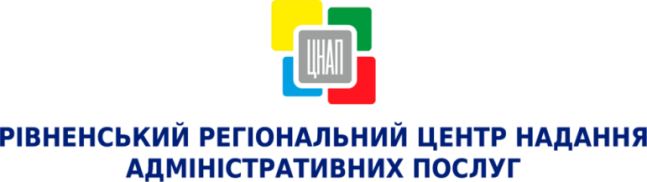 ПРО РОБОТУ УПРАВЛІННЯ ЗАБЕЗПЕЧЕННЯ НАДАННЯ АДМІНІСТРАТИВНИХ ПОСЛУГ                         РІВНЕНСЬКОЇ МІСЬКОЇ РАДИ ЗА СІЧЕНЬ 2018 РОКУ Назва секторуНазва секторуКількість наданих адміністративних послугКількість відмов у наданні адміністративних послуг ( в т. ч.)Надані консультації(в т. ч.)Надходження до бюджету, грн.АОформлення та видача паспорта громадянина України та паспорта громадянина України для виїзду за кордон9 86811 861624 739.80ВРеєстрація, зняття з реєстрації місця проживання на території м. Рівне 9 631535030 908.47СВиконавчі органи Рівненської міської ради та інші суб’єкти надання адміністративних послуг5 4501331 670113 862.25DДержавна реєстрація і юридичних осіб та фізичних осіб-підприємців1 743-12268 870.00ЕДержавна реєстрація речових прав на нерухоме майно та їх обтяжень3 72116633150 108.00ВсьогоВсього30 4131554 636988 488.52